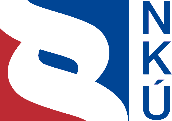 Kontrolní závěr z kontrolní akce22/14Peněžní prostředky státu určené na zvýšení připravenosti k řešení a řízení rizik a katastrofKontrolní akce byla zařazena do plánu kontrolní činnosti Nejvyššího kontrolního úřadu (dále také „NKÚ“) na rok 2022 pod číslem 22/14. Kontrolní akci řídil a kontrolní závěr vypracoval člen NKÚ Ing. Roman Procházka.Cílem kontroly bylo prověřit, zda byly peněžní prostředky státu určené na zvýšení připravenosti k řešení a řízení rizik a katastrof vynaloženy účelně, hospodárně a efektivně a v souladu s právními předpisy.Kontrola byla prováděna u kontrolovaných osob v období od června do prosince 2022.Kontrolovaným obdobím byly roky 2018 až 2022, v případě věcných souvislostí i období předcházející a následující.Kontrolované osoby:
Ministerstvo pro místní rozvoj (dále také „MMR“); Ministerstvo vnitra (dále také „MV“); Olomoucký kraj, Olomouc; Plzeňský kraj, Plzeň; Zlínský kraj, Zlín; Hasičský záchranný sbor Olomouckého kraje, Olomouc; Hasičský záchranný sbor Středočeského kraje, Kladno; Hasičský záchranný sbor Zlínského kraje, Zlín; město Železná Ruda; obec Chrást.Kolegium   NKÚ   na svém VII. jednání, které se konalo dne 24. dubna 2023,schválilo   usnesením č. 10/VII/2023kontrolní   závěr   v tomto znění:Peněžní prostředky Integrovaného regionálního operačního programu určené na zvýšení připravenosti k řešení a řízení rizik a katastrofNedostatky v nastavení a čerpání peněžních prostředkůMMR nastavilo cíle a indikátory podpory bez znalosti potřeb základních složek integrovaného záchranného systému (dále jen „IZS“) souvisejících s připraveností k řešení a řízení rizik a katastrof. MV – Policie ČR nepořídila techniku a věcné prostředky pro řešení a řízení rizik a katastrof z důvodu neúplného vymezení potřeb. Způsob rozdělení a následné čerpání peněžních prostředků tak nemůže naplnit jeden z cílů podpory „dosažení plné připravenosti v exponovaných územích“ základních složek IZS. I. Shrnutí a vyhodnoceníKontrole bylo podrobeno vynakládání peněžních prostředků Evropské unie a státního rozpočtu (dále také „peněžní prostředky“) prostřednictvím Integrovaného regionálního operačního programu (dále také „IROP“) 2014–2020 na zvýšení připravenosti k řešení a řízení rizik a katastrof. MMR vynaložilo na podporu v letech 2015 až 2022 celkem 5 060 mil. Kč, z toho z peněžních prostředků Evropské unie (dále také „EU“), konkrétně z Evropského fondu pro regionální rozvoj (dále také „EFRR“), celkem 4 526 mil. Kč a z peněžních prostředků státního rozpočtu (dále také „SR“) celkem 534 mil. Kč. Realizováno bylo celkem 293 projektů.NKÚ při kontrole zjistil nedostatky, které vyústily v nenaplnění stanoveného cíle „dosažení plné připravenosti v exponovaných územích“, který MMR vymezilo v programovém dokumentu (dále také „PD“) IROP. MMR rozdělilo alokované peněžní prostředky na jednotlivé podporované aktivity bez provázanosti na potřeby související s řešením a řízením rizik a katastrof (dále jen „potřeby“) základních složek IZS. MMR nastavilo cíle a způsob jejich sledování tak, že nevyhodnotí skutečný přínos vynaložených peněžních prostředků. Na obdobné nedostatky v oblasti neměřitelnosti cílů a jejich obtížného vyhodnocení a naplnění opakovaně NKÚ upozorňoval i v dalších dříve ukončených kontrolních akcích zaměřených na kontrolu poskytování peněžních prostředků EU.NKÚ zároveň zjistil, že MV vymezilo neúplně potřeby Policie ČR. Neúplné vymezení potřeb MV uvedlo v dokumentu, dle kterého MMR nastavilo cílové hodnoty poskytnuté podpory a vyhlásilo výzvu na pořízení techniky a věcných prostředků. Po jejich vymezení již byly alokované peněžní prostředky vyčerpány dalšími složkami IZS. MV – Policie ČR tak nepořídila techniku a věcné prostředky pro řešení a řízení rizik a katastrof. I to je důvodem, proč MMR nenaplní cíl „dosažení plné připravenosti v exponovaných územích“. Na nečerpání peněžních prostředků EU ze strany MV i v jiných oblastech podpory upozornil NKÚ např. již v rámci KA č. 19/26.Při kontrole čerpání peněžních prostředků NKÚ zjistil, že příjemci čerpali peněžní prostředky k účelu, na který byly určeny. Peněžní prostředky vynakládali příjemci hospodárně a efektivně a v souladu s právními předpisy. Podpořené aktivity u vybraných příjemců obecně přispívaly k dosažení vyšší ochrany života, zdraví osob, majetku a hospodářských aktivit ve vazbě na nová rizika a změny klimatu. Toto celkové zhodnocení vychází z následujících hlavních skutečností zjištěných kontrolou:MMR nerozdělilo alokované peněžní prostředky ve výši 5,4 mld. Kč mezi jednotlivé podporované aktivity s vazbou na potřeby základních složek IZS (viz část IV., bod 1).MMR nastavilo cílové hodnoty indikátorů a způsob jejich sledování tak, že jejich pomocí nelze vyhodnotit skutečný přínos vynaložených peněžních prostředků (viz část IV., bod 2).MV včas nevymezilo veškeré aktuální potřeby Policie ČR v dokumentu Zajištění odolnosti a vybavenosti základních složek integrovaného záchranného systému – Policie ČR a Hasičského záchranného sboru ČR (včetně JSDH) v území, s důrazem na přizpůsobení se změnám klimatu a novým rizikům v období 2014–2020 (dále jen „Zajištění odolnosti Policie ČR a HZS“). Po aktualizaci potřeb a předložení žádostí o podporu byly již alokované peněžní prostředky vyčerpány dalšími složkami IZS. MV – Policie ČR tak nepořídila techniku a věcné prostředky pro řešení a řízení rizik a katastrof (viz část IV., bod 3).Kontrole posouzení účelnosti, efektivnosti a hospodárnosti bylo podrobeno celkem 12 projektů u devíti příjemců. NKÚ zjistil, že příjemci čerpali peněžní prostředky k účelu, na který byly určeny. U dvou kontrolovaných projektů byl snížen stupeň efektivnosti na efektivní s mírnými nedostatky (viz část IV., bod 4).MMR nastavilo cílové hodnoty vybraných indikátorů výstupu navazujícího IROP na období 2021–2027 u obdobně zaměřeného specifického cíle opět bez vazby na potřeby podporovaných složek IZS (viz část IV., bod 5).II. Informace o kontrolované oblastiKlíčovým prvkem pro zajištění připravenosti a adekvátní reakce na mimořádné události v ČR je IZS a zejména jeho základní složky, jejichž působnost je vymezena v zákoně č. 239/2000 Sb. Základními složkami IZS jsou dle ustanovení § 4 odst. 1 zákona č. 239/2000 Sb. Hasičský záchranný sbor ČR (dále také „HZS ČR“), jednotky požární ochrany zařazené do plošného pokrytí krajů, poskytovatelé zdravotnické záchranné služby (dále také „ZZS“) a Policie ČR. Dle ustanovení § 4 odst. 2 zákona č. 239/2000 Sb. jsou ostatními složkami IZS vyčleněné síly a prostředky ozbrojených sil, ostatní ozbrojené bezpečnostní sbory, ostatní záchranné sbory, orgány ochrany veřejného zdraví, havarijní, pohotovostní, odborné a jiné služby, zařízení civilní ochrany, neziskové organizace a sdružení občanů, která lze využít k záchranným a likvidačním pracím. Ostatní složky IZS poskytují při záchranných a likvidačních pracích plánovanou pomoc na vyžádání.Řídícím orgánem IROP 2014–2020 je MMR. IROP pro období 2014–2020 byl schválen usnesením vlády ČR ze dne 9. 7. 2014 č. 555. Pro navazující období 2021–2027 byl IROP schválen usnesením vlády ČR ze dne 5. 11. 2021 č. 955.MMR v PD IROP 2014–2020, v části prioritní osa 1 s názvem Konkurenceschopné, dostupné a bezpečné regiony mj. uvedlo: „Schopnost adekvátní reakce na nová rizika a jejich eliminace jsou jednou ze základních podmínek soudobého rozvoje konkurenceschopnosti v regionech.“ K této prioritní ose navázalo MMR mj. i tematický cíl 5: Podporování přizpůsobení se změně klimatu, předcházení rizikům a jejich řízení. V rámci tohoto tematického cíle MMR stanovilo investiční prioritu 5b): Podpora investic zaměřených na řešení konkrétních rizik, zajištěním odolnosti vůči katastrofám a vývojem systému krizového řízení. Jedním se specifických cílů této priority byl SC 1.3 Zvýšení připravenosti k řešení a řízení rizik a katastrof, u kterého NKÚ prověřil vynaložené peněžní prostředky. MMR v PD IROP 2014–2020 u SC 1.3 definovalo dva cíle. Prvním cílem dle MMR bylo „dosažení plné připravenosti v exponovaných územích“ (dále také „plná připravenost“) prostřednictvím pořízení specializované techniky a vybudováním či modernizací infrastruktury základních složek IZS (výzvy č. 19 a č. 36). Druhým cílem dle MMR bylo „zvýšení připravenosti k řešení a řízení rizik a katastrof a snížení časové dotace pro úspěšné ukončení záchranných a likvidačních prací“ (dále také „zvýšení připravenosti“) prostřednictvím modernizace výcvikových a vzdělávacích středisek pro základní složky IZS (výzva č. 27).Složky IZS byly ze zdrojů EFRR prostřednictvím IROP podporovány také v rámci prioritní osy 6: REACT-EU. Zdroje REACT-EU ve výši cca 21,5 mld. Kč byly rozděleny do tří prioritních oblastí, mj. i do IZS. Konkrétně se jednalo o podporu posílení odolnosti, vybavenosti a připravenosti HZS ČR technikou tak, aby mohl lépe reagovat na dopady krize související s pandemií 
covidu‐19. Alokace peněžních prostředků činila 885,2 mil. Kč, z toho 752,4 mil. Kč z EFRR a 132,8 mil. Kč ze státního rozpočtu. Základní složky IZS mohou také každoročně čerpat peněžní prostředky SR na pořízení a modernizaci techniky i v rámci tzv. financování programů EDS/SMVS. V kontrolovaném období se jednalo např. u HZS ČR o programy rozvoje a obnovy nemovitého a movitého majetku HZS ČR, u Policie ČR o obdobné programy rozvoje a obnovy nemovitého a movitého majetku Policie ČR nebo o dotace pro jednotky sboru dobrovolných hasičů (dále také „JSDH“). Peněžní prostředky SR vynaložené v rámci těchto programů nejsou limitovány lokací exponovaného území a nejedná se o nákupy specializované konkrétní techniky jako v případě peněžních prostředků z IROP 2014–2020. Tyto peněžní prostředky nebyly předmětem kontroly.MMR v programovém období 2014–2020 vyhlásilo pro SC 1.3 celkem tři výzvy odpovídající aktivitám stanoveným v PD IROP 2014–2020 s celkovými alokovanými peněžními prostředky ve výši 5 417 mil. Kč, z toho alokace peněžních prostředků EFRR tvořila celkem 4 605 mil. Kč a alokace peněžních prostředků SR celkem 813 mil. Kč. V následující tabulce je uvedeno čerpání peněžních prostředků prostřednictvím SC 1.3 dle jednotlivých výzev.Tabulka č. 1: 	Celkové čerpání peněžních prostředků základními složkami IZS v rámci SC 1.3 IROP 2014–2020	(v tis. Kč)Zdroj: MS2014+; doklady MMR. Technika pro IZS Dne 31. 12. 2015 MMR vyhlásilo výzvu č. 19. Příjem žádostí byl stanoven do 20. 12. 2017. Z důvodu velkého zájmu byl příjem žádostí ukončen 13. 6. 2016, to je o 18 měsíců dříve. Podpora byla zaměřena na posílení vybavení základních složek IZS technikou a věcnými prostředky k zajištění jejich připravenosti s důrazem na přizpůsobení se změnám klimatu na vymezených exponovaných územích. Aktivitami podporovanými v rámci výzvy č. 19 bylo pořízení specializované techniky a věcných prostředků pro odstraňování důsledků nadprůměrných sněhových srážek a masivních námraz, výkon činností spojených s orkány a větrnými smrštěmi, s extrémním suchem a v souvislosti s haváriemi spojenými s únikem nebezpečných látek.Čerpání peněžních prostředků podle jednotlivých složek IZS zachycuje následující tabulka.Tabulka č. 2: Čerpání peněžních prostředků v rámci výzvy č. 19 	(v tis. Kč)Zdroj: MS2014+; doklady MMR. Vzdělávací a výcviková střediska IZS Dne 31. 3. 2016 MMR vyhlásilo výzvu č. 27. Příjem žádostí byl stanoven do 31. 1. 2017. Z důvodu velkého zájmu byl příjem žádostí ukončen 29. 11. 2017, to je o dva měsíce dříve.Podpora byla určena na modernizaci stávajících vzdělávacích a výcvikových středisek pro základní složky IZS se zaměřením na rozvoj dovedností, odborných znalostí a součinnost základních složek IZS při řešení mimořádných událostí.  V rámci této výzvy byly podporovány stavby, stavební úpravy, pořízení technologií, technického a technologického vybavení, výukového softwaru a výcvikových a školicích pomůcek pro modernizaci stávajících vzdělávacích a výcvikových středisek pro základní složky IZS.Čerpání peněžních prostředků podle jednotlivých složek IZS zachycuje následující tabulka.Tabulka č. 3: Čerpání peněžních prostředků státu v rámci výzvy č. 27 	(v tis. Kč)Zdroj: MS2014+; doklady MMR.Stanice IZS Dne 10. 6. 2016 MMR vyhlásilo výzvu č. 36. Příjem žádostí byl stanoven do 31. 12. 2017. Z důvodu velkého zájmu byl příjem žádostí ukončen 8. 3. 2017, to je o 10 měsíců dříve. Podpora byla zaměřena na stavby, stavební úpravy, úpravy vnějších prostor a pořízení vybavení stanice základní složky IZS za účelem zvýšení odolnosti tak, aby mohly plnit své úkoly v podmínkách mimořádné události a byl umožněn rychlý výjezd složek IZS k těmto událostem. Čerpání peněžních prostředků podle jednotlivých složek IZS zachycuje následující tabulka.Tabulka č. 4: Čerpání peněžních prostředků státu v rámci výzvy č. 36	(v tis. Kč)Zdroj: MS2014+; doklady MMR. III. Rozsah kontrolyCílem kontrolní akce bylo prověřit, zda peněžní prostředky určené na zvýšení připravenosti k řešení a řízení rizik a katastrof byly vynaloženy účelně, hospodárně a efektivně a v souladu s právními předpisy.Za účelné se považuje takové použití veřejných prostředků, které zajistí optimální míru dosažení cílů při plnění stanovených úkolů. NKÚ hodnotil poskytování a čerpání peněžních prostředků jako účelné, pokud byla dosažena optimální míra stanovených cílů, tj. došlo k dosažení vyšší ochrany života, zdraví osob, majetku a hospodářských aktivit ve vazbě na nová rizika a změny klimatu. Efektivností se rozumí takové použití veřejných prostředků, kterým je dosaženo nejvýše možného rozsahu, kvality a přínosu plněných úkolů ve srovnání s objemem prostředků na jejich plnění (využití výstupů v exponovaném území a dodržení podmínky udržitelnosti při vynaložení nejnižších nákladů). Hospodárností se pak rozumí použití veřejných prostředků k zajištění stanovených úkolů s co nejnižším vynaložením prostředků, a to při dodržení odpovídající kvality plněných úkolů.  Kontrola byla provedena u MMR jako řídícího orgánu IROP, u MV jako věcného garanta SC 1.3 a u vybraných příjemců podpory. Kontrola u MMR byla zaměřena na koncepční zajištění SC 1.3, tj. nastavení konkrétních cílů a měřitelných indikátorů, nastavení podmínek pro čerpání peněžních prostředků a vyhodnocování přínosů realizovaných projektů ke stanoveným cílům programu. U navazujícího IROP 2021–2027 byl prověřen způsob nastavení cílové hodnoty indikátorů výstupu, jejichž plnění bylo vyhodnocováno i v rámci SC 1.3 IROP 2014–2020, a jejich vzájemná provázanost.Kontrola u MV byla zaměřena na činnost MV jako věcného garanta při přípravě a nastavení SC 1.3, zejména pak při nastavení cílů, potřeb a indikátorů programu. Zároveň bylo MV kontrolováno jako příjemce podpory při realizaci dvou projektů, realizovaných Generálním ředitelstvím HSZ ČR, které je součástí MV. Kontrola u příjemců byla provedena z hlediska účelnosti, efektivnosti a hospodárnosti čerpaných peněžních prostředků a souladu kontrolovaných činností s právními předpisy. K vyhodnocení účelnosti a efektivnosti vybraných projektů byla využita čtyřstupňová škála hodnocení (1. projekt je účelný/efektivní; 2. projekt je účelný/efektivní s mírnými nedostatky; 3. projekt je účelný/efektivní pouze omezeně; 4. projekt není účelný/efektivní). Kritéria, která NKÚ využil pro hodnocení účelnosti a efektivnosti, jsou uvedena v příloze č. 2 tohoto kontrolního závěru. Z hlediska souladu kontrolovaných činností s právními předpisy NKÚ prověřil, zda byly dodrženy podmínky poskytnutí podpory.  Kontrole bylo podrobeno 12 projektů s celkovou výší poskytnutých peněžních prostředků 1 376 678 tis. Kč, což představuje cca 25 % z celkového kontrolovatelného objemu (5 417 474 tis. Kč). Přehled kontrolovaných projektů je uveden v příloze č. 1 tohoto kontrolního závěru. Vzorek kontrolovaných příjemců, resp. jimi realizovaných projektů byl vybrán na základě věcného zaměření projektů tak, aby pokryl všechny možné oblasti zaměření podpory. Dále NKÚ při výběru preferoval finančně významnější projekty a projekty jejichž realizace již byla ukončena. Kontrola pokryla všechny základní složky IZS. Pozn.:	Právní předpisy uvedené v tomto kontrolním závěru jsou aplikovány ve znění účinném pro kontrolované období.IV. Podrobné skutečnosti zjištěné kontrolou1.	MMR při rozdělení alokovaných peněžních prostředků SC 1.3 nezohlednilo potřeby základních složek IZSMMR rozdělilo celkové alokované peněžní prostředky ve výši 5,4 mld. Kč mezi tři podporované aktivity následujícím způsobem:  43 % na zajištění adekvátní odolnosti s důrazem na přizpůsobení se změnám klimatu a novým rizikům; 36 % na posílení vybavení základních složek IZS technikou a věcnými prostředky k zajištění připravenosti základních složek IZS v exponovaných územích s důrazem na přizpůsobení se změnám klimatu a novým rizikům; 21 % na modernizaci vzdělávacích a výcvikových středisek pro základní složky IZS (např. simulátory, trenažéry, polygony a jejich vybavení), zaměřených na rozvoj specifických dovedností a součinnost základních složek IZS při řešení mimořádných událostí. Z předložených dokladů není zřejmé, na základě jakých skutečných potřeb MMR nastavilo procentuální poměr alokovaných peněžních prostředků. MMR tak neprovázalo alokované peněžní prostředky na jednotlivé aktivity s potřebami základních složek IZS v exponovaných územích. Nastavený poměr není zřejmý ani z dokumentů Zajištění odolnosti Policie ČR a HZS a Zajištění odolnosti a vybavenosti základních složek integrovaného záchranného systému – Krajských zdravotnických záchranných služeb v území, s důrazem na přizpůsobení se změnám klimatu a novým rizikům v období 2014–2020 (dále jen „Zajištění odolnosti ZZS“). MMR tak při rozdělení alokace ve výši 5,4 mld. Kč na jednotlivé podporované aktivity nezohlednilo potřeby základních složek IZS. 2.	MMR nenastavilo indikátory tak, aby bylo možné sledovat a vyhodnotit dosažení stanoveného cíle a přínos vynaložených peněžních prostředkůNastavené indikátory mají MMR umožnit získat informaci, zda projekt dosáhl stanoveného cíle. Zároveň jsou nástrojem pro posouzení dosažených výstupů a výsledků pro vyhodnocení cílů a přínosů celého SC 1. 3.MMR sleduje výstupy pomocí indikátorů „počet nových modernizovaných objektů sloužících složkám IZS“ a „počet nové techniky a věcných prostředků složek IZS“. Výsledky MMR sleduje pomocí indikátorů „počet exponovaných území s nedostatečnou připraveností složek IZS“ a „připravenost složek IZS“. MMR nevycházelo při stanovení cílové hodnoty indikátorů výstupu z potřeb základních složek IZS. NKÚ zjistil, že cílovou hodnotu obou indikátorů výstupu ke konci roku 2023 (tj. 86 objektů a 913 setů techniky) stanovilo MMR na základě výstupů uvedených v dokumentech Zajištění odolnosti Policie ČR a HZS a Zajištění odolnosti ZZS. Tyto dokumenty však neobsáhly veškeré potřeby podporovaných složek IZS, např. neobsahovaly objekty JSDH určené k zodolnění nebo předpokládanou cenu modernizace výcvikových středisek. Tabulka č. 5: 	Společné a specifické programové indikátory výstupu a jejich plnění k 31. 12. 2021 Zdroj: PD IROP 2014–2020 a jeho aktualizace; data MV.MMR k 15. 7. 2020 upravilo cílové hodnoty indikátorů bez vazby na alokované peněžní prostředky. MMR tak po aktualizaci indikátorů mohlo konstatovat, že již k 31. 12. 2021 cílové hodnoty naplnilo téměř ze 100 %. Dle NKÚ způsob nastavení indikátorů výstupů dokazuje, že indikátory neodráží potřeby základních složek IZS a takto nastavené indikátory nemají pro vyhodnocení vynaložených peněžních prostředků vypovídací hodnotu. MMR nastavilo indikátory výsledku tak, že nelze vyhodnotit naplnění stanovených dílčích cílů, ani přínos vynaložených peněžních prostředků. Pro sledování naplnění dílčího cíle „plná připravenost“ u výzvy č. 19 a výzvy č. 36 MMR stanovilo indikátor výsledku „počet exponovaných území s nedostatečnou připraveností složek IZS“. Pro sledování naplnění dílčího cíle „zvýšení připravenosti“ v rámci výzvy č. 27 MMR stanovilo indikátor výsledku „připravenost složek IZS“. Tabulka č. 6: Indikátory výsledku SC 1.3 a stav plnění k 31. 12. 2021Zdroj: výroční zpráva o implementaci programu za rok 2021.NKÚ zjistil, že MMR nastavilo metodiku výpočtu indikátoru „počet exponovaných území s nedostatečnou připraveností složek IZS“ tak, že jeho naplněním obecně dojde k posílení vybavenosti a odolnosti infrastruktury základních složek IZS v exponovaném území. Metodika výpočtu však neodráží skutečný stav, tj. zda v exponovaném území bylo realizací projektů dosaženo „plné připravenosti“. Metodiku výpočtu naplnění indikátoru výsledku „připravenost složek IZS“ stanovilo MMR tak, že osoba, jež absolvuje výcvik, je započtena tolikrát, kolikrát absolvovala praktických forem výuky nebo výcviků. Dle NKÚ tato metodika informuje o počtu (i duplicitním) absolvování forem výuky a výcviku, nikoli však o tom, v jaké míře tato výuka či výcvik přispívají ke zvýšení připravenosti k řešení a řízení rizik a katastrof. Nesprávné nastavení metodiky a cílové hodnoty indikátoru potvrzuje i skutečnost, že indikátor výsledku „připravenost složek IZS“ byl již dva roky před koncem programového období naplněn téměř z 200 %, viz tabulka č. 6. Příklad č. 1Oba indikátory výsledku nastavené MMR tak neslouží k prokázání skutečnosti, zda byly naplněny výše uvedené dílčí cíle stanovené v PD. Přínos vynaložených peněžních prostředků prostřednictvím takto nastavené metodiky výpočtu MMR objektivně nevyhodnotí. 3. 	MV – Policie ČR nerealizovala projekty v rámci výzvy č. 19 a nepořídila tak techniku ani další věcné prostředky v exponovaných územích MV – Policie ČR zjišťovala potřeby pro podporu v rámci programové období 2014–2020 již od března 2013. NKÚ zjistil, že MV – Policie ČR tyto potřeby svým obsahem nevymezila uceleně. Další zjišťování potřeb provedla MV – Policie ČR o rok později (duben 2014), kdy potřeby zpracovala do souhrnného materiálu, ve kterém již definovalo konkrétní potřeby při řešení mimořádných událostí. Následně v červenci 2014 MV – Policie ČR definovala potřeby a předpokládané náklady vztažené k určeným exponovaným územím.  MV nevymezilo potřeby Policie ČR pro výkon činností v exponovaných územích.V srpnu 2014 MV zahájilo práce na dokumentu Zajištění odolnosti Policie ČR a HZS, který následně sloužil pro identifikaci potřeb jak Policie ČR, tak HZS. I přes nedostatky ve způsobu vymezení potřeb (jak jsou uvedeny v bodě 1 a 2 části IV. tohoto kontrolního závěru) byl dokument schválen ministrem vnitra v květnu 2015. NKÚ zjistil, že v listopadu 2015 byla ze strany MV – Policie ČR iniciována úprava dokumentu. Důvodem byla nutná změna normativu pro techniku Policie ČR, neboť dokument podle sdělení MV – Policie ČR identifikoval řadu limitujících faktorů a neaktuální potřeby. Na jednání dne 3. 12. 2015 mezi MV a MMR bylo odsouhlaseno oběma stranami, že normativy MV – Policie ČR budou v dokumentu přepracovány a MV – Policie ČR až do schválení aktualizované verze nebude podávat žádosti o podporu v rámci výzvy č. 19.MMR vyhlásilo výzvu č. 19 dne 18. 12. 2015 za použití stávající neaktualizované verze dokumentu Zajištění odolnosti Policie ČR a HZS.Aktualizovaný dokument Zajištění odolnosti Policie ČR a HZS schválil ministr vnitra dne 31. 3. 2016. Krajská ředitelství Policie ČR pak na přelomu května a června 2016 podala celkem 10 žádostí o podporu v celkové výši cca 170 mil. Kč. NKÚ zjistil, že MV – Policie ČR předpokládala pořídit např. techniku pro termovizní vidění, vozidla do náročných terénů, mikrobusy na převoz osob nebo technické zázemí pro psy. MMR však uzavřelo výzvu č. 19 dne 13. 6. 2016 z důvodu vyčerpání alokace pro velký zájem ze strany HZS. Graf č. 1: Časová osa zpracování potřeb policie a podání žádostí ve výzvě č. 19 Zdroj: data MV.MMR vyhlásilo výzvy jako nesoutěžní (průběžné), kdy schválení žádosti o podporu nezahrnovalo věcné hodnocení ze strany MMR, tj. nebyla prováděna prioritizace projektů. Pokud žádost úspěšně prošla procesem hodnocení přijatelnosti, byla MMR doporučena ke schválení v závislosti na čase její registrace v monitorovacím systému evropských strukturálních a investičních fondů, a to až do vyčerpání celkových alokovaných peněžních prostředků. NKÚ zjistil, že vedení MV – Policie ČR dne 5. 4. 2016 informovalo krajská ředitelství Policie ČR, že bylo vyčerpáno již 51 % z celkové alokace. Přesto až na přelomu května a června 2016 podala krajská ředitelství Policie ČR první žádosti o podporu. V době, kdy krajská ředitelství Policie ČR předložila své žádosti v rámci výzvy č. 19, byly již alokované peněžní prostředky vyčerpány na projekty převážně ze strany HZS. Např. MV, resp. Generální ředitelství HZS ČR v rámci výzvy č. 19 realizovalo projekt s celkovou poskytnutou podporou 707 938 tis. Kč, jehož prostřednictvím pořídilo 130 ks techniky. Na obdobná zjištění týkající se nečerpání peněžních prostředků Evropské unie ze strany MV – Policie ČR upozorňuje NKÚ opakovaně. MV v dokumentu Zajištění odolnosti Policie ČR a HZS deklarovalo, že Policii ČR, jako jednu ze základních složek IZS, je nezbytné vybavit technikou a věcnými prostředky a posílit odolnost objektů policie v exponovaných územích. I přesto MV – Policie ČR včas nevymezila aktuální potřeby a nerealizovala projekty na pořízení techniky a věcných prostředků. Z tohoto důvodu MMR nenaplní jeden z cílů SC 1.3 IROP, tedy „dosažení plné připravenosti v exponovaných územích“ všech základních složek IZS.4. U kontrolovaných projektů byly peněžní prostředky vynaloženy účelně a efektivněNKÚ provedl posouzení účelnosti, efektivnosti a hospodárnosti u 12 vybraných projektů s celkovou výší poskytnutých peněžních prostředků 1 376 678 tis. Kč, uvedených v příloze č. 1 tohoto kontrolního závěru. NKÚ zjistil, že příjemci čerpali peněžní prostředky k účelu, na který byly určeny. Dva projekty vyhodnotil jako efektivní s mírnými nedostatky. Kontrolou NKÚ byly dále zjištěny nedostatky, které neměly vliv na snížení účelnosti a efektivnosti kontrolovaných projektů. Jednalo se např. o duplicitní započtení některých proškolených osob v rámci sledovaného indikátoru výsledku „připravenost složek IZS“, vzniklé v důsledku prolínání projektů, nebo nesprávné nastavení výchozí hodnoty tohoto indikátoru, které neodpovídalo následnému způsobu vykazování jeho plnění (viz část IV. bod 2 tohoto kontrolního závěru).5. 	MMR nepožadovalo po základních složkách IZS identifikaci potřeb podpory v rámci navazujícího IROP 2021–2027V rámci prioritní osy 2 navazujícího IROP 2021–2027 s názvem Zelená infrastruktura měst a obcí a ochrana obyvatelstva v PD IROP 2021–2027 MMR stanovilo SC 2.1 Podpora přizpůsobení se změně klimatu, prevence rizika katastrof a odolnosti vůči nim, s přihlédnutím k ekosystémovým přístupům, jehož podporou „dojde k posílení systému ochrany obyvatelstva v ČR tím, že systém bude schopen adekvátně reagovat na existující i nově poznané hrozby a změny klimatu na úrovni personální a na úrovni hmotného vybavení. Všechna opatření budou směřovat ke zrychlení a zefektivnění pomoci, kterou ZS IZS obyvatelstvu poskytují. Realizace plánovaných opatření napomůže předcházení hrozeb, zvládnutí nastalých hrozeb, minimalizaci rizik vyplývajících z těchto hrozeb a efektivnímu řešení následků mimořádných událostí a krizových situací přírodního i antropogenního původu.“ Oproti SC 1.3 IROP 2014–2020 mají být aktivity SC 2.1 realizovány ve všech regionech ČR, protože některé aktivity realizované na území hl. m. Prahy mají dopad na celé území republiky. Celkové alokované peněžní prostředky SC 2.1 činí 12,2 mld. Kč. MMR nepožadovalo po základních složkách IZS vymezit potřeby, jejichž prostřednictvím by nastavilo cílové hodnoty indikátorů výstupu SC 2.1 IROP 2021–2027.Pro sledování naplnění aktivit SC 2.1 IROP 2021–2027 nastavilo MMR obdobné indikátory výstupu jako v případě předcházejícího programu. Ke kontrole byly vybrány indikátory, jež sledují aktivity především v oblasti potřeb základních složek IZS, viz tabulka č. 7. Tabulka č. 7: Vybrané indikátory výstupu SC 2.1 IROP 2021–2027Zdroj: PD IROP 2021–2027. *PR = přechodové regiony; MRR = méně rozvinuté regiony.Při kontrole nastavení vybraných indikátorů výstupu pro SC 2.1 IROP 2021–2027 NKÚ zjistil, že MMR nepožadovalo po jednotlivých základních složkách IZS zpracovat aktualizaci dokumentů Zajištění odolnosti Policie ČR a HZS a Zajištění odolnosti ZZS nebo zpracovat obdobný dokument, ve kterém by byly vymezeny potřeby jednotlivých složek IZS nebo normativy vybavení pro výkon těchto složek. Dle předložených dokladů MMR stanovilo cílové hodnoty indikátorů výstupu na základě vyjednávání s MV v průběhu přípravy PD IROP 
2021–2027. Z materiálů předložených MMR však nebylo možné ověřit, zda výše uvedené cílové hodnoty indikátorů výstupu jsou provázány na potřeby základních složek IZS a zda jsou zároveň provázány na dosažené hodnoty stejných indikátorů z IROP 2014–2020. Seznam zkratek Příloha č. 1Kontrolované projekty a výše čerpané podpory 	(v tis. Kč)Zdroj: MS2014+; doklady předložené kontrolovanými osobami.Příloha č. 2Kritéria hodnocení účelnosti a efektivnosti projektů IROP – SC 1.3 1. Vyhodnocení účelnosti 2. Vyhodnocení efektivnosti 5,4 mld. KčAlokované peněžní prostředky5,1 mld. KčČerpané peněžní prostředky v letech 2015 až 2022293Počet podpořených projektůVýzvaPočet projektůPeněžní prostředky z EFRRPeněžní prostředky ze SRPeněžní prostředky celkemVýzva č. 19 – Technika pro IZS1731 594 505164 4101 758 915Výzva č. 27 – Vzdělávací a výcviková střediska IZS20870 688119 169989 856Výzva č. 36 – Stanice IZS1002 060 486250 0302 310 517Celkem2934 525 679533 6095 059 288Složka IZSPočet projektůPeněžní prostředky z EFRRPeněžní prostředky ze SRPeněžní prostředky celkemHZS1711 499 223158 8051 658 028Policie ČR0000ZZS295 2825 605100 887Celkem1731 594 505164 4101 758 915Složka IZSPočet projektůPeněžní prostředky z EFRRPeněžní prostředky ze SRPeněžní prostředky celkemHZS 4424 86374 976499 839Policie ČR3152 72826 952179 679ZZS13293 09717 241310 338Celkem20870 688119 169989 856Složka IZSPočet projektůPeněžní prostředky z EFRRPeněžní prostředky 
ze SRPeněžní prostředky celkemHZS921 727 886205 9271 933 813Policie ČR2208 58036 808245 389ZZS 6124 0207 295131 315Celkem 1002 060 486250 0302 310 517IndikátorMěrná jednotkaCílová hodnota k roku 2023Aktualizovaná cílová hodnota k roku 2023Plnění k 31. 12. 2021Počet nových modernizovaných objektů sloužících složkám IZSObjekty86165148Počet nové techniky a věcných prostředků složek IZSSety913365357IndikátorMěrná jednotkaVýchozí hodnotaCílová hodnota k roku 2023Dosažená hodnota k 31. 12. 2021Počet exponovaných území s nedostatečnou připraveností složek IZSÚzemí1084839Připravenost složek IZSOsoby1 40071 200134 192V rámci projektu č. CZ.06.1.23/0.0/0.0/16_035/0005498 – „Pořízení výukových a výcvikových pomůcek pro ZZS Plzeňského kraje“ příjemce dosáhl cílové hodnoty indikátoru „připravenost složek IZS“ 1 700 osob již ve druhém roce doby udržitelnosti projektu. V dalších letech období udržitelnosti projektu příjemce ve zprávách o udržitelnosti nadále vykazoval průběžné navyšování skutečné hodnoty indikátoru nad hodnotu plánovanou. Do hodnoty indikátoru příjemce započítával všechny osoby proškolené na pořízených pomůckách (modelech a simulátorech), tj. kromě osob ze základních složek IZS také ostatní proškolené osoby (studenty, veřejnost). Do hodnoty indikátoru byla započítána každá osoba tolikrát, kolikrát úspěšně absolvovala výuku nebo výcvik na zmodernizovaném či novém výcvikovém či vzdělávacím pracovišti.IndikátorKategorie regionů*Měrná jednotkaCílová hodnota (2029)Počet nových věcných prostředků složek IZSPRSety1 218Počet nových věcných prostředků složek IZSMRRSety1 005Počet kusů nové techniky složek IZSPRTechnika IZS553Počet kusů nové techniky složek IZSMRRTechnika IZS456Nová či modernizovaná výcviková a vzdělávací střediska sloužící složkám IZSPRStřediska5Nová či modernizovaná výcviková a vzdělávací střediska sloužící složkám IZSMRRStřediska4Nové či zodolněné objekty sloužící složkám IZSPRObjekty26Nové či zodolněné objekty sloužící složkám IZSMRRObjekty22AZZSAsociace zdravotnických záchranných služeb ČREFRREvropský fond pro regionální rozvojEvropský fond pro regionální rozvojEUEvropská unieEvropská unieHZS hasičský záchranný sborhasičský záchranný sborHZS ČRHasičský záchranný sbor České republikyHasičský záchranný sbor České republikyIROPIntegrovaný regionální operační programIntegrovaný regionální operační programIZSintegrovaný záchranný systémintegrovaný záchranný systémJSDHjednotky sborů dobrovolných hasičůjednotky sborů dobrovolných hasičůMMRMinisterstvo pro místní rozvojMinisterstvo pro místní rozvojMVMinisterstvo vnitraMinisterstvo vnitraNKÚNejvyšší kontrolní úřadNejvyšší kontrolní úřadPDprogramový dokumentprogramový dokumentpeněžní prostředkypeněžní prostředky vynakládané ze státního rozpočtu 
a Evropské unie prostřednictvím Integrovaného regionálního programu 2014–2020peněžní prostředky vynakládané ze státního rozpočtu 
a Evropské unie prostřednictvím Integrovaného regionálního programu 2014–2020plná připravenost (dosažení plné připravenosti v exponovaných územích)dílčí cíl – pořízení techniky a věcných prostředků a posílení odolnosti objektů služeben a stanic základních složek IZS v exponovaných územíchdílčí cíl – pořízení techniky a věcných prostředků a posílení odolnosti objektů služeben a stanic základních složek IZS v exponovaných územíchPolicie ČRPolicie České republikyPolicie České republikySCspecifický cílspecifický cílSRstátní rozpočetstátní rozpočetZajištění odolnosti Policie ČR a HZSdokument Zajištění odolnosti a vybavenosti základních složek integrovaného záchranného systému – Policie ČR a Hasičského záchranného sboru ČR (včetně JSDH) v území, s důrazem na přizpůsobení se změnám klimatu a novým rizikům v období 
2014–2020dokument Zajištění odolnosti a vybavenosti základních složek integrovaného záchranného systému – Policie ČR a Hasičského záchranného sboru ČR (včetně JSDH) v území, s důrazem na přizpůsobení se změnám klimatu a novým rizikům v období 
2014–2020Zajištění odolnosti ZZSdokument Zajištění odolnosti a vybavenosti základních složek integrovaného záchranného systému – Krajských zdravotnických záchranných služeb v území, s důrazem na přizpůsobení se změnám klimatu a novým rizikům v období 2014–2020dokument Zajištění odolnosti a vybavenosti základních složek integrovaného záchranného systému – Krajských zdravotnických záchranných služeb v území, s důrazem na přizpůsobení se změnám klimatu a novým rizikům v období 2014–2020ZSzáchranné složkyzáchranné složkyzvýšení připravenostidílčí cíl – modernizace stávajících vzdělávacích a výcvikových středisek pro základní složky IZSdílčí cíl – modernizace stávajících vzdělávacích a výcvikových středisek pro základní složky IZSZZSzdravotnická záchranná službazdravotnická záchranná službaČíslo projektuNázev projektuŽadatelVýzva č. Skutečně čerpaná dotaceCZ.06.1.23/0.0/0.0/15_017/0000494Zvýšení připravenosti Hasičského záchranného sboru České republiky k řešení a řízení rizik způsobených změnou klimatuMV19706 152CZ.06.1.23/0.0/0.0/16_035/0005656Modernizace Školního a výcvikového zařízení Hasičského záchranného sboru České republiky – středisko ZbirohMV27125 303CZ.06.1.23/0.0/0.0/16_055/0002025Hasičská zbrojnice ChrástObec Chrást3610 421CZ.06.1.23/0.0/0.0/16_055/0003294Hasičská stanice Železná RudaHasičská stanice Železná Ruda3632 959CZ.06.1.23/0.0/0.0/16_035/0005498Pořízení výukových a výcvikových pomůcek pro ZZS Plzeňského krajePlzeňský kraj277 246CZ.06.1.23/0.0/0.0/16_055/0002910Novostavba stanice HZS Milovice – zajištění odolnosti stanice Milovice Hasičského záchranného sboru Středočeského kraje s důrazem na přizpůsobení se změnám klimatu a novým rizikůmHasičský záchranný sbor Středočeského kraje3647 118CZ.06.1.23/0.0/0.0/16_035/0005027ZZS OK – Modernizace výcvikových středisekOlomoucký kraj274 478CZ.06.1.23/0.0/0.0/16_055/0003203Zodolnění požární stanice Přerov a souvisejícího pracoviště pro činnost Hasičského záchranného sboruHasičský záchranný sbor Olomouckého kraje36235 470CZ.06.1.23./0.0/0.0/16 055/0002931Zvýšení odolnosti stanice Zlín Hasičského záchranného sboru Zlínského kraje s důrazem na přizpůsobení se změnám klimatu a novým rizikůmHasičský záchranný sbor Zlínského kraje36126 420CZ.06.1.23/0.0/0.0/16_035/0004411Zdravotnická záchranná služba ZK – Vzdělávací a výcvikové středisko ZlínZlínský kraj2718 593CZ.06.1.23/0.0/0.0/16_035/0001887Vybavení pro školicí střediska Zdravotnické záchranné služby Zlínského krajeZlínský kraj277 375CZ.06.1.23/0.0/0.0/15_017/0000778Technika pro Zdravotnickou záchrannou službu Zlínského krajeZlínský kraj1955 143Celkem 1 376 678Stupeň účelnosti projektuDefinice stupně účelnosti1.Projekt je účelnýProjekt dosáhl všech očekávaných výstupů a tyto výstupy jsou využívány ke svému účelu (např. vystavěné/zrekonstruované výcvikové prostory jsou využívány ke školení cílové skupiny, pořízená technika je využívána nebo je předpoklad jejího využití k řešení a řízení rizik a katastrof způsobených klimatickými změnami).Zároveň projekt dosáhl všech stanovených výsledků a je předpoklad, že tyto výsledky znamenají skutečné přínosy pro zvýšení připravenosti k řešení a řízení rizik a katastrof. Stanovené výsledky (nejen monitorovací indikátory) jsou specifické a měřitelné, jejich plnění je možno ověřit a jsou dlouhodobě udržitelné (SMART). Lze konstatovat očekávaný přínos projektu pro zvýšení připravenosti k řešení a řízení rizik a katastrof způsobených klimatickými změnami. Pozn.: standardně se jedná o dosažení 100 % stanovených výstupů a výsledků (včetně dílčích), nicméně je třeba brát v úvahu relativní důležitost stanoveného výsledku – např. dva zásadní výsledky splněny a jeden marginální výsledek nesplněn lze vyhodnotit jako „všechny výsledky byly splněny“.2.Projekt je účelný s mírnými nedostatkyStanovené výstupy byly téměř všechny splněny a jsou z větší části využívány nebo je předpoklad jejího využití k řešení a řízení rizik a katastrof způsobených klimatickými změnami. Nesplnění některých předpokládaných výstupů nemá podstatný vliv na úspěšnost projektu a jeho využití k řešení a řízení rizik a katastrof způsobených klimatickými změnami.Stanovené výsledky byly nebo budou z většiny splněny, ne však zcela. Projekt např. splnil více než ¾ svých stanovených výsledků nebo je předpoklad, že je naplní. Nesplnění některých dílčích výsledků nemá podstatný vliv na úspěšnost projektu.Některé výsledky projektu jsou nastaveny vágně a nejsou měřitelné, nebo jsou známy jen ukazatele výstupu, nikoliv však výsledku. Jako celek ale projekt funguje ve prospěch zvýšení připravenosti k řešení a řízení rizik a katastrof.3.Projekt je účelný pouze omezeněStanovené výstupy a výsledky byly splněny jen zčásti. Přínos projektu ke zvýšení připravenosti k řešení a řízení rizik a katastrof je tak významně nižší, než byl předpoklad, a není ani důvodný předpoklad významnějšího zlepšení v budoucnu. 4.Projekt není účelnýStanovené výsledky nebyly naplněny, např. i z důvodu jejich nereálnosti. Projekt např. nesplnil ani polovinu stanovených výsledků, respektive je důvodný předpoklad, že více než polovina stanovených výsledků nebude dosažena. Žádný z výstupů není v současnosti využíván, resp. jejich využití je zcela marginální a není ani předpoklad pro jejich budoucí využití k řešení a řízení rizik a katastrof způsobených klimatickými změnami.Projekt se zcela odchýlil od původního zadání a účelu a nemůže tak naplnit svůj smysl a důvod výběru pro účely zvýšení připravenosti k řešení a řízení rizik a katastrof. Nebo projekt byl vybrán zcela v rozporu s příslušnými předpisy a pravidly a byl tak od počátku nezpůsobilý k poskytnutí podpory.Stupeň efektivnosti projektuDefinice stupně efektivnosti1.Projekt je efektivníProjekt dosáhl všech očekávaných výstupů a tyto výstupy jsou využívány v praxi. Zároveň projekt dosáhl všech stanovených cílů a výsledků a je předpoklad, že stanovené výsledky znamenají skutečné přínosy pro zvýšení připravenosti k řešení a řízení rizik a katastrof. Všechny aktivity projektu byly (jsou) nezbytné pro naplnění cílů projektu a náklady na ně byly (jsou) minimální při zachování přiměřené kvality. Rozsah pořízeného majetku a prací odpovídal schválenému projektu a plánovanému harmonogramu jak termínově, tak věcně a případné změny byly řádně odůvodněny a zadministrovány. Všechny výstupy projektu plní podmínky udržitelnosti.Všechny přímé vynaložené prostředky byly v přímé souvislosti s realizací projektu a byly nezbytné pro naplnění cílů projektu (z hlediska věcného obsahu). Majetek a služby byly pořízeny za odpovídající ceny v místě a čase obvyklé. 2.Projekt je efektivní s mírnými nedostatkyNěkterý z předpokladů uvedených pro efektivnost projektu není zcela naplněn, ale má to jen dílčí, resp. nevýznamný vliv na celkové pozitivní hodnocení efektivnosti projektu. Bylo např. zjištěno nehospodárné vynaložení malé části projektových nákladů (např. vyšší než obvyklá cena). Dílčí, ale z hlediska celku nevýznamný výdaj neměl prokazatelnou přímou souvislost se zajištěním cílů projektu.Všechny výstupy projektu plní podmínky udržitelnosti.3.Projekt je efektivní pouze omezeněVíce z předpokladů efektivnosti není naplněno, resp. jejich vliv není jen dílčí a omezuje celkovou efektivnost projektu. U více nákladů bylo zjištěno nehospodárné vynaložení, resp. nehospodárnost je u některého z nich významná. Vzhledem k horším než předpokládaným výsledkům projektu, resp. jeho nižším přínosům, celková částka vynaložených nákladů omezuje jeho efektivnost, příp. již od počátku předpokládané výsledky a přínosy nebyly zcela úměrné výši projektových nákladů. Nebo více výdajů vynaložených v rámci projektu nemělo prokazatelnou přímou souvislost se zajištěním jeho cílů.Část výstupů projektu neplní podmínky udržitelnosti.4.Projekt není efektivníProjekt a jeho realizaci doprovází zásadní nedostatky, pokud jde o efektivnost vynaložených výdajů. Výdaje na daný projekt jsou např. zcela neúměrné dosaženým výsledkům, např. proto, že většiny stanovených výsledků nebylo dosaženo. Významné části výdajů byly nadhodnoceny a neodpovídají cenám obvyklým v místě a čase. Nebo rozpočet projektu byl výrazně překročen bez řádného opodstatnění. Většina nebo žádné výstupy neplní podmínky udržitelnosti. Projekt je vždy hodnocen jako neefektivní, je-li hodnocen jako neúčelný.